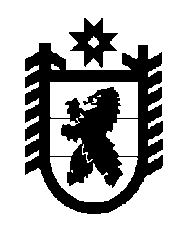 Российская Федерация Республика Карелия    РАСПОРЯЖЕНИЕГЛАВЫ РЕСПУБЛИКИ КАРЕЛИЯВнести в приложение 1 к распоряжению Главы Республики Карелия от 23 декабря 2016 года № 535-р, с изменениями, внесенными распоряжением Главы Республики Карелия от 9 марта 2017 года № 111-р,  следующие изменения:1) в основном составе комиссии по постановке граждан на воинский учет Петрозаводского городского округа:а) включить в состав комиссии следующих лиц:Артебякина Н.Е. – врач-невропатолог Государственного бюджетного учреждения здравоохранения Республики Карелия «Городская поликлиника № 4»; Кукконен Л.П. – врач-терапевт Государственного бюджетного учреждения здравоохранения Республики Карелия «Городская поликлиника № 1»; б) указать новую должность Микитенко В.В. – врач-отоларинголог Государственного бюджетного учреждения здравоохранения Республики Карелия «Городская поликлиника № 1»; в) исключить из состава комиссии Чернякову Е.А.;2) в резервном составе комиссии по постановке граждан на воинский учет Петрозаводского городского округа:а) включить в состав комиссии следующих лиц:Земскова-Терехович О.Н. – врач-офтальмолог Государственного бюджетного учреждения здравоохранения Республики Карелия «Городская поликлиника № 2»; Филиппова Л.Х. – врач-офтальмолог Государственного бюджетного учреждения здравоохранения Республики Карелия «Городская поликлиника № 2»; б) исключить из состава комиссии Ковалеву Д.К., Парамошкову Н.Г.;3) включить в резервный состав комиссии по постановке граждан на воинский учет Пряжинского национального муниципального района Артебякину Н.Е. – врача-невропатолога Государственного бюджетного учреждения здравоохранения Республики Карелия «Городская поликлиника № 4». Временно исполняющий обязанности
Главы Республики Карелия                                                  А.О. Парфенчиковг. Петрозаводск14 апреля 2017 года№ 175-р